С 13 по 24 апрелятема недели: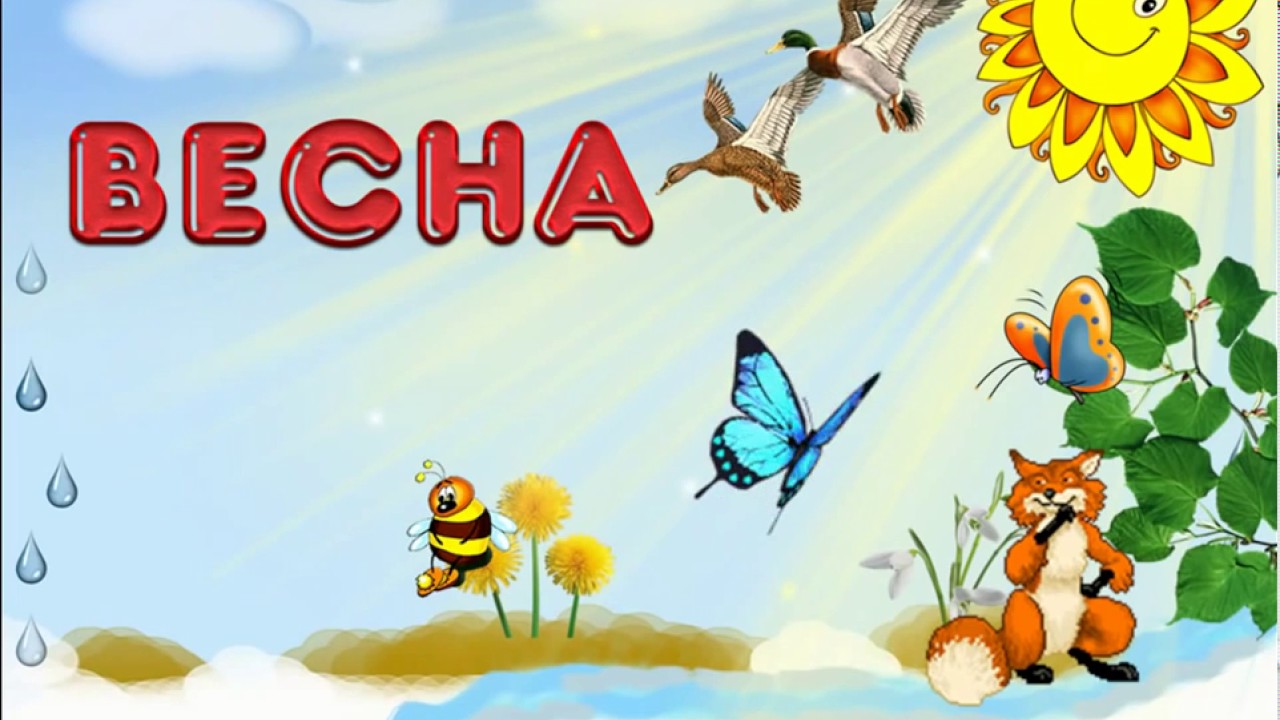 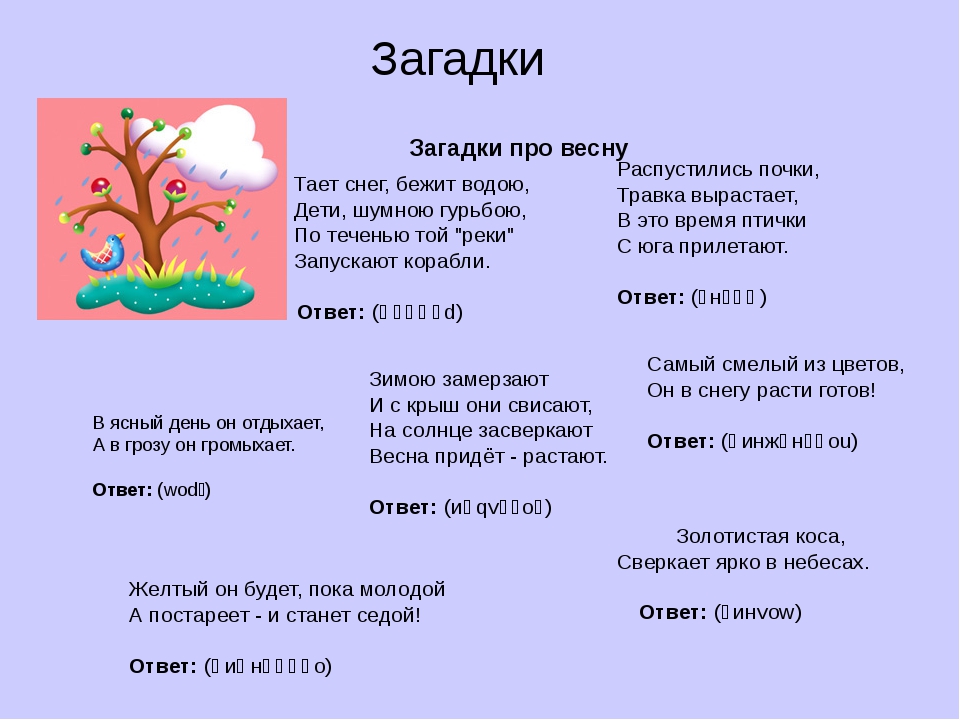 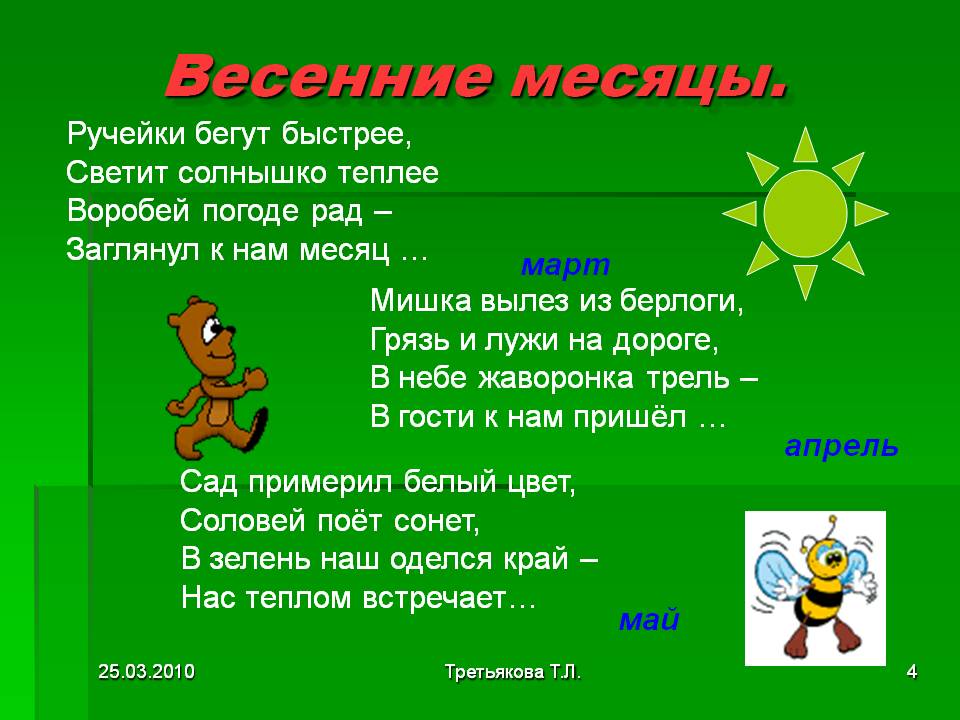 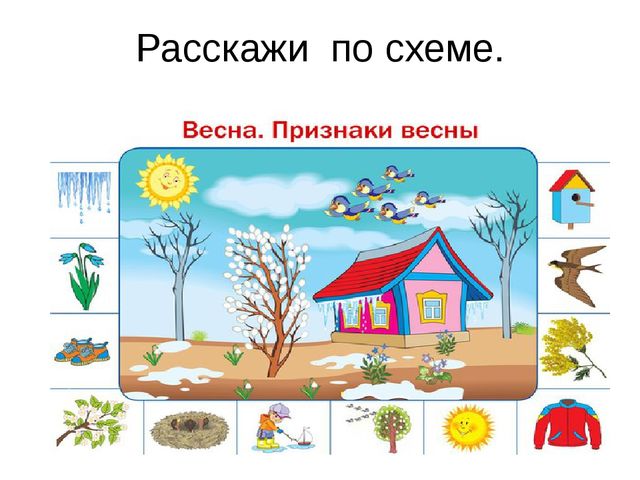 